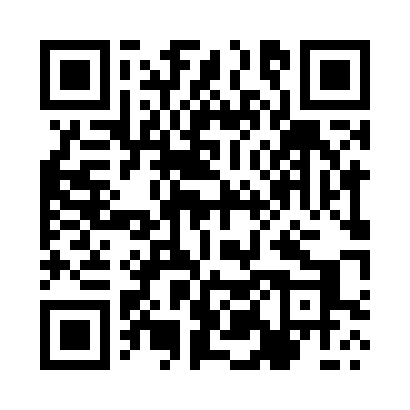 Prayer times for Dublany, PolandMon 1 Apr 2024 - Tue 30 Apr 2024High Latitude Method: Angle Based RulePrayer Calculation Method: Muslim World LeagueAsar Calculation Method: HanafiPrayer times provided by https://www.salahtimes.comDateDayFajrSunriseDhuhrAsrMaghribIsha1Mon3:535:5712:284:557:008:562Tue3:505:5512:284:567:028:593Wed3:475:5312:284:577:049:014Thu3:445:5012:274:587:059:035Fri3:415:4812:275:007:079:066Sat3:385:4612:275:017:099:087Sun3:355:4312:265:027:119:118Mon3:325:4112:265:047:129:139Tue3:295:3912:265:057:149:1610Wed3:255:3612:265:067:169:1911Thu3:225:3412:255:077:189:2112Fri3:195:3212:255:097:209:2413Sat3:155:2912:255:107:219:2714Sun3:125:2712:255:117:239:2915Mon3:095:2512:245:127:259:3216Tue3:055:2312:245:137:279:3517Wed3:025:2012:245:157:299:3818Thu2:585:1812:245:167:309:4119Fri2:555:1612:235:177:329:4420Sat2:515:1412:235:187:349:4721Sun2:475:1112:235:197:369:5022Mon2:445:0912:235:207:379:5323Tue2:405:0712:235:227:399:5624Wed2:365:0512:235:237:419:5925Thu2:325:0312:225:247:4310:0226Fri2:295:0112:225:257:4510:0627Sat2:254:5912:225:267:4610:0928Sun2:214:5712:225:277:4810:1229Mon2:164:5512:225:287:5010:1630Tue2:124:5312:225:297:5210:20